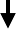 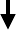 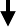 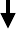 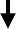 Evet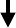 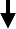 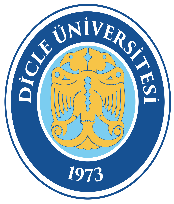 DİCLE ÜNİVERSİTESİYan Ödeme Cetvelleri Kontrol İş Akış ŞemasıDoküman Kodu: SDB-İA-61DİCLE ÜNİVERSİTESİYan Ödeme Cetvelleri Kontrol İş Akış ŞemasıYürürlük Tarihi: 05.10.2022DİCLE ÜNİVERSİTESİYan Ödeme Cetvelleri Kontrol İş Akış ŞemasıRevizyon Tarihi/No: 00